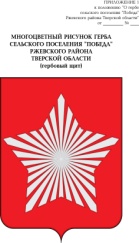 АДМИНИСТРАЦИЯ МУНИЦИПАЛЬНОГО ОБРАЗОВАНИЯСЕЛЬСКОЕ ПОСЕЛЕНИЕ «ПОБЕДА»РЖЕВСКОГО РАЙОНА ТВЕРСКОЙ ОБЛАСТИП О С Т А Н О В Л Е Н И Е	17.04.2017 г.                                                                                               № 29«Об утверждении отчета о реализациимуниципальной программы «Комплексное развитие территории муниципального образования сельское поселение «Победа» Ржевского района Тверской области на 2016-2020 годы» за 2016 год»    В целях исполнения Федерального закона от 7 мая 2013 года № 104-ФЗ «О внесении изменений в Бюджетный кодекс Российской Федерации и отдельные законодательные акты Российской Федерации в связи с совершенствованием бюджетного процесса» и в соответствии с постановлениями администрации сельского поселения «Победа» от    30.08.2012 г.   № 21  «О  Порядке  разработки,  формирования  и  реализации муниципальных    долгосрочных     целевых    программ МО  сельское  поселение  «Победа»   Ржевского   района     Тверской области и проведения оценки эффективности их   реализации » в связи с переходом на программный бюджет администрация сельского поселения  «Победа»П О С Т А Н О В Л Я Ю:	Утвердить  отчет о реализации муниципальной программы «Комплексное развитие территории муниципального образования сельское поселение «Победа» Ржевского района Тверской области на 2016-2020 годы» за 2016 год» с приложениями 1 и 2.Глава администрацииМО сельское поселение «Победа»                                           Е.Л.Тарасевич